December2021Spirit Month Theme DaysMiddle YearsPrizes: We will be checking daily to see how many students from each grade level are participating. Each participant will earn their class a point (bonus points are available for some themes). The class per each grade level with the most points after December 15th & 16th wins!  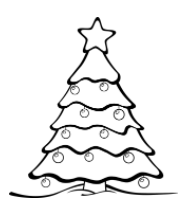 1234Pod A: Christmas Colours Day – Dress up in your favourite Christmas colours!Pod B: Christmas Colours Day – Dress up in your favourite Christmas colours!Pod A: Pajama Day – Dress in your pajamas with crazy hair! (Bonus point if your pajamas are Christmas or Winter themed)567891011Pod B: Pajama Day – Dress in your pajamas with crazy hair! (Bonus point if your pajamas are Christmas or Winter themed)Pod A: Christmas Accessories DayPod B: Christmas Accessories DayPod A: Famous Christmas Characters/Costume Day – Dress up as Santa, Frosty, Rudolph or any other favorite character. Even a Halloween costume!Pod B: Famous Christmas Characters/Costume Day – Dress up as Santa, Frosty, Rudolph or any other favorite character. Even a Halloween costume!12131415161718Pod A: Jersey Day (Bonus point if you have something Christmas related on as well i.e. Santa hat).Pod B: Jersey Day (Bonus point if you have something Christmas related on as well i.e. Santa hat).Pod A: Ugly Christmas Sweater Day – If you don’t have one, make one using old ornaments, garland, etc.! (Bonus point if you make your own)Pod B: Ugly Christmas Sweater Day – If you don’t have one, make one using old ornaments, garland, etc.! (Bonus point if you make your own)Pod A: Crazy Christmas Hat – Wear your craziest Christmas hat or make one yourself!19202122232425Pod B: Crazy Christmas Hat – Wear your craziest Christmas hat or make one yourself!Pod A: Pajama Day AGAIN - Dress in your pajamas with crazy hair! (Bonus point if your pajamas are Christmas or Winter themed)Pod B: Pajama Day AGAIN - Dress in your pajamas with crazy hair! (Bonus point if your pajamas are Christmas or Winter themed)262728293031